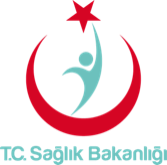 T.C. SAĞLIK BAKANLIĞIACİL SAĞLIK HİZMETLERİ GENEL MÜDÜRLÜĞÜAMPUTE VÜCUT PARÇASI NAKİL TUTANAĞI HastanınHastanınAmpute Parça TanımıAdıSoyadıTCKNo.../…/…… tarihli operasyon için nakli gerçekleştirilen ……. (……..) adet ampute vücut parçalarına ilişkin tutanaktır.Sevk Veren Hastane Teslim BilgileriSevk Veren Hastane Teslim BilgileriSevk Veren Hastane Teslim BilgileriSevk Veren Hastane Teslim BilgileriHastane AdıTeslim Tarihi……/…../……..Teslim Saati…..:……Yukarıda bilgileri yazılı hastaya ait nakli gerçekleştirilecek vücut parçaları tarafımdan görülmüş ve uygun koşullarda teslim edilmiştir.Yukarıda bilgileri yazılı hastaya ait nakli gerçekleştirilecek vücut parçaları tarafımdan görülmüş ve uygun koşullarda teslim edilmiştir.Yukarıda bilgileri yazılı hastaya ait nakli gerçekleştirilecek vücut parçaları tarafımdan görülmüş ve uygun koşullarda teslim alınmıştır.Yukarıda bilgileri yazılı hastaya ait nakli gerçekleştirilecek vücut parçaları tarafımdan görülmüş ve uygun koşullarda teslim alınmıştır.Teslim Eden Hekim(Ad Soyad Kaşe İmza)Teslim Alan Ekip Sor.(Ad Soyad İmza)Sevk Alan Hastane Teslim BilgileriSevk Alan Hastane Teslim BilgileriSevk Alan Hastane Teslim BilgileriSevk Alan Hastane Teslim BilgileriHastane AdıTeslim Tarihi……/…../……..Teslim Saati…..:……Yukarıda bilgileri yazılı hastaya ait nakli gerçekleştirilecek vücut parçaları tarafımdan görülmüş ve uygun koşullarda teslim edilmiştir.Yukarıda bilgileri yazılı hastaya ait nakli gerçekleştirilecek vücut parçaları tarafımdan görülmüş ve uygun koşullarda teslim edilmiştir.Yukarıda bilgileri yazılı hastaya ait nakli gerçekleştirilecek vücut parçaları tarafımdan görülmüş ve uygun koşullarda teslim alınmıştır.Yukarıda bilgileri yazılı hastaya ait nakli gerçekleştirilecek vücut parçaları tarafımdan görülmüş ve uygun koşullarda teslim alınmıştır.Teslim Eden Ekip Sor.(Ad Soyad İmza)Teslim Alan Hekim(Ad Soyad Kaşe İmza)